Контрольная форма для заявки на терапевтическое использование (ТИ): 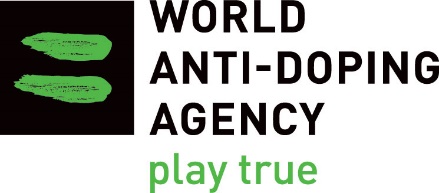 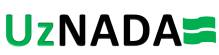 Надпочечниковая недостаточностьЗапрещенные вещества: глюко- и минералокортикоиды
Данная контрольная форма предназначена для ознакомления спортсмена и его врача с требованиями к заявке на ТИ, которые позволяют комиссии по ТИ оценить, удовлетворяются ли соответствующие критерии Международного Стандарта по ТИ (МСТИ). Обратите внимание, что одной только заполненной формы заявки на ТИ недостаточно; ДОЛЖНЫ быть представлены подтверждающие документы. Заполненная заявка и контрольный список НЕ гарантируют выдачу разрешения на ТИ. И наоборот, в некоторых ситуациях законное приложение может не включать каждый элемент в контрольный список.Форма заявки на ТИ должна содержать:Форма заявки на ТИ должна содержать:Все разделы должны заполняться разборчивым почеркомВся информация должна быть представлена на русском и/или узбекском языкеПодпись лечащего врачаПодпись спортсменаМедицинское заключение должно включать следующие детали:Медицинское заключение должно включать следующие детали:Историю болезни: симптомы, возраст в начале заболевания, первые проявления симптомов (острый кризис / хронические симптомы), течение заболевания, начало леченияРезультаты исследованияИнтерпретация симптомов, признаков и результатов теста врачом-специалистом, то есть эндокринологомДиагноз: укажите, является ли первичная или вторичная надпочечниковая недостаточностьГлюко- и минералокортикоиды (где применимо) назначаются (оба запрещены во время соревнования), включая дозировку, частоту, путь введенияРеакция организма на лечение / течение заболевания при леченииРезультаты диагностического теста должны включать копии:Результаты диагностического теста должны включать копии:Лабораторные анализы: электролиты, глюкоза в крови натощак, сывороточный кортизол, АКТГ в плазме, ренин и альдостеронВывод результатов: КТ или МРТ брюшной полостиПровокационные тесты или другие результаты тестов в зависимости от обстоятельств: тест на козинтропин (стимуляция кортикотропином), стимуляция кортикотропин-рилизинг-гормона, тест на толерантность к инсулину, стимуляция метирапоном, антителаДополнительная информация, включая:Дополнительная информация, включая:Там, где применимо, заявление о предыдущем лечении глюкокортикоидами, путях введения, частоте, назначенных разрешениях на лечение врачом / спортсменом